Ո Ր Ո Շ ՈՒ Մ«28»    հունիսի  2023 թվականի N   122 -Ա ՀԱՅԱՍՏԱՆԻ ՀԱՆՐԱՊԵՏՈՒԹՅԱՆ ՇԻՐԱԿԻ ՄԱՐԶԻ ԳՅՈՒՄՐԻ ՀԱՄԱՅՆՔԻ    ՀԱՎԱՔԱԿԱՆ ԹԻՄԵՐԻ ՀԱՄԱՀԱՅԿԱԿԱՆ ԱՄԱՌԱՅԻՆ ՈՒԹԵՐՈՐԴ ԽԱՂԵՐԻՆ ՄԱՍՆԱԿՑԵԼՈՒ  ԵՎ ՊԱՏՇԱՃ  ՄԱԿԱՐԴԱԿՈՎ ՀԱՆԴԵՍ ԳԱԼՈՒ ՀԵՏ ԿԱՊՎԱԾ ԾԱԽՍԵՐԸ ՀՈԳԱԼՈՒ  ՆՊԱՏԱԿՈՎ ԴՐԱՄԱԿԱՆ ՄԻՋՈՑՆԵՐ ՀԱՏԿԱՑՆԵԼՈՒ ՄԱՍԻՆ    Ղեկավարվելով «Տեղական ինքնակառավարման մասին» օրենքի 10-րդ հոդվածի  11-րդ  մասով, Հայաստանի Հանրապետության Շիրակի մարզ Գյումրի համայնքի ավագանու 2017 թվականի նոյեմբերի 06-ի N 119-Ն որոշման 1-ին կետով հաստատված կարգի 4-րդ կետի  6-րդ ենթակետի «գ» պարբերության, 8-րդ կետի 2-րդ ենթակետի, Հայաստանի Հանրապետության կառավարության 2005 թվականի  դեկտեմբերի 29 N 2335-Ն 2005 թվականի դեկտեմբերի 29-ի N 2335-Ն որոշման   1-ին կետի «բ» ենթակետով հաստատված N 2 հավելվածի դրույթներով և հիմք ընդունելով Հայաստանի Հանրապետության Շիրակի մարզի Գյումրու համայնքապետարանի աշխատակազմի ֆիզկուլտուրայի և սպորտի բաժնի պետ` Մ.Ղազարյանի համայնքի ղեկավարին ուղղված 2023 թվականի մայիսի 29-ի զեկուցագիրը` Հայաստանի Հանրապետության Շիրակի մարզի Գյումրի համայնքի ավագանին որոշում է.1. Հայաստանի Հանրապետության Շիրակի մարզի Գյումրի համայնքի հավաքական թիմերի Համահայկական ամառային  ութերորդ խաղերին մասնակցելու և պատշաճ մակարդակով հանդես գալու նպատակով հատկացնել 16 000 000  (տասնվեց միլիոն)  Հայաստանի Հանրապետության դրամ` համաձայն հավելվածի: 2. Հանձնարարել Հայաստանի Հանրապետության Շիրակի մարզի Գյումրու համայնքապետարանի աշխատակազմի ֆինանսատնտեսագիտական բաժնի պետ-գլխավոր ֆինանսիստին՝ սույն որոշման 1-ին կետում նշված գումարի հատկացումը կատարել Հայաստանի Հանրապետության Շիրակի մարզի Գյումրի համայնքի 2023 թվականի բյուջեի 8/1/1 գործառական դասակարգման  (4861) «Այլ ծախսեր» և  (4221) «Ներքին գործուղումներ» տնտեսագիտական դասակարգման  հոդվածներից օրենքով  սահմանված  կարգով:3. Սույն որոշումն ուժի մեջ է մտնում հրապարակմանը հաջորդող օրվանից։Հայաստանի Հանրապետության Շիրակի մարզի Գյումրի համայնքի ավագանի      Կողմ (18)                                   Դեմ (0)                           Ձեռնպահ (0)ՀԱՅԱՍՏԱՆԻ ՀԱՆՐԱՊԵՏՈՒԹՅԱՆ   ՇԻՐԱԿԻՄԱՐԶԻ ԳՅՈՒՄՐԻ ՀԱՄԱՅՆՔԻ ՂԵԿԱՎԱՐ		                                   ՎԱՐԴԳԵՍ  ՍԱՄՍՈՆՅԱՆ ԻՍԿԱԿԱՆԻՀԵՏ ՃԻՇՏ է՝  ԱՇԽԱՏԱԿԱԶՄԻ ՔԱՐՏՈՒՂԱՐ                                                                        ԿԱՐԵՆ ԲԱԴԱԼՅԱՆք. Գյումրի«28» հունիսի 2023 թվական   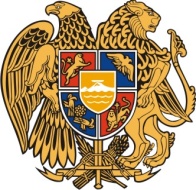 Հ Ա Յ Ա Ս Տ Ա Ն Ի     Հ Ա Ն Ր Ա Պ Ե Տ Ո Ւ Թ Յ ՈՒ ՆՇ Ի Ր Ա Կ Ի   Մ Ա Ր Զ Գ Յ ՈՒ Մ Ր Ի   Հ Ա Մ Ա Յ Ն Ք Ի   Ա Վ Ա Գ Ա Ն Ի3104 , Գյումրի, Վարդանանց հրապարակ 1Հեռ. (+374  312)  2-22-00; Ֆաքս (+374  312)  3-26-06Էլ. փոստ gyumri@gyumri.amՎ.Սամսոնյան Գ.ՄելիքյանՄ.ՍահակյանԼ.ՍանոյանՏ.ՀովհաննիսյանԹ.ՀամբարձումյանՆ.ՊողոսյանԳ.ՊասկևիչյանԽ.ՎարաժյանՍ.ՀովհաննիսյանՀ.Ասատրյան Վ.ՀակոբյանԿ.ՍոսյանՍ.ԱդամյանԳ.Մանուկյան Կ.ՄալխասյանԿ.Ասատրյան    Ն.Միրզոյան